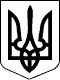 КОСІВСЬКА МІСЬКА   РАДАКОСІВСЬКОГО РАЙОНУІВАНО-ФРАНКІВСЬКОЇ ОБЛАСТІ___________________   _ВИКОНАВЧИЙ КОМІТЕТ________________   РІШЕННЯ   від 27 жовтня  2021р.                                                                        № 131                                                                          «Про уповноваження адміністраторівЦентру надання адміністративних послугКосівської міської ради на здійснення делегованих повноважень виконавчого комітету Косівської міської ради»З метою покращення якості надання адміністративних послуг суб’єктам звернень, діючи у відповідності до Законів України «Про місцеве самоврядування в Україні», «Про адміністративні послуги», Постанови Кабінету Міністрів України «Про затвердження Правил реєстрації місця проживання та Порядку передачі органами реєстрації інформації до Єдиного державного демографічного реєстру», керуючись Положенням та Регламентом Центру надання адміністративних послуг Косівської міської ради Косівського району Івано-Франківської області, затверджених Рішенням сесії Косівської міської ради №  396-7\2021 від 26.03.2021 року виконавчий комітет Косівської міської ради   вирішив:  1. Уповноважити адміністраторів Центру надання адміністративних послуг Косівської міської ради: Книщук Тетяну Василівну, Журженко Тетяну Миколаївну, Александрук Юлію Ігорівну, Максимів Ольгу Василівну, Ковалюк Мар’яну Михайлівну,  Смадич Христину Василівну:  1.1.Здійснювати реєстрацію/зняття з реєстрації місця проживання/перебування фізичних осіб. 1.2. Направляти відомості про зареєстрованих та знятих з реєстрації місця проживання/перебування фізичних осіб до Відділу ведення державного реєстру виборців Косівської РДА, до Єдиного державного демографічного реєстру та до Головного управління статистики в Івано-Франківській області.  2. Дане рішення набирає чинності з моменту офіційного оприлюднення на офіційному веб-сайті Косівської міської ради «http://kosivmr.if.ua».   3.Організацію виконання рішення покласти на виконавчий комітет Косівської міської ради. 4.Контроль за виконанням рішення покласти на керуючу справами виконавчого комітету Михайлюк Т.І.Міський голова                                                Юрій ПЛОСКОНОСКОСІВСЬКА МІСЬКА   РАДАКОСІВСЬКОГО РАЙОНУІВАНО-ФРАНКІВСЬКОЇ ОБЛАСТІ___________________   _ВИКОНАВЧИЙ КОМІТЕТ________________   РІШЕННЯ   від 27 жовтня  2021р.                                                                                     № 129Про затвердження форми бланкувідомості про забезпеченість житловою площею       Враховуючи вимоги та формулювання підпункту 1 пункту 14 Положення про порядок призначення житлових субсидій, затвердженого Постановою Кабінету Міністрів України від 21 жовтня 1995 року №848 (в редакції постанови Кабінету Міністрів України від 14 серпня 2019 р. №807), в якому наведено, що житлова субсидія не призначається (у тому числі на наступний період), якщо загальна площа житлового приміщення перевищує 130 кв. метрів для квартир у багатоквартирному будинку, 230 кв. метрів для індивідуальних будинків; враховуючи вимоги Житлового кодексу Української РСР, ЗУ «Про будівельні норми», ЗУ «Про регулювання містобудівної діяльності», Постанови КМУ №483 від 23.06.2010 року, Постанови КМУ №543 від 30.06.2010 року, з огляду та на виконання пункту 3.12 ДБН В.2.2-15:2019 «Житлові будинки. Основні положення», затверджених наказом Мінрегіону №87 від 26.03.2019 року, в якому чітко наведено визначення терміну «Житлове приміщення» (житлова кімната) – опалюване приміщення, розташоване у надземному поверсі, призначене для цілорічного проживання; беручи до уваги той факт, що на законодавчому рівні досі відсутнє офіційне визначення термінів «житлова площа» та «загальна площа» в силу втрати чинності ДБН В.2.2-15:2005 «Житлові будинки. Основні положення», а також через не набрання чинності ЗУ «Про внесення змін до статті 6 Житлового кодексу Української РСР щодо визначення житлової та загальної площ об'єкта житлової нерухомості» від 17.11.2011 року №4058-VI (Проект Закону України від 17.11.2011 №8203), з метою приведення у відповідність до вимог діючого законодавства та існуючої термінології тексту застарілої форми бланку відомості про забезпеченість житловою площею та для забезпечення законних прав та інтересів територіальної громади в частині отримання житлових субсидій, керуючись статтею 40, пунктом 2 частини 2 статті 52, частиною 6 статті 59 Закону України «Про місцеве самоврядування в Україні», виконавчий комітет міської ради,вирішив:      1.Затвердити форму бланку відомості про забезпеченість житловою площею (Додаток 1)      2.Застосовувати у Додатку 1 показники «загальної площі житлового приміщення для індивідуального будинку» у значенні показників «житлової площі», оскільки вони становлять однакове значення згідно існуючої на законодавчому рівні термінології.     3.Довести до відома УСЗН Косівської РДА про прийняте рішення.      4.Опублікувати дане рішення на на офіційному веб-сайті Косівської міської ради «kosivmr.if.ua».     5.Контроль за виконання даного рішення покласти на керуючу справами виконавчого комітету Михайлюк Т.І.Міський голова                                                    Юрій ПЛОСКОНОС                           Затверджено									                 Рішенням виконавчого комітету №129 від 27.10.2021 року№ ____від  __________ р.Відомістьпро забезпеченість житловою площею                                   Видана:  Виконавчим комітетом  Косівської  міської ради   уповноваженому ( співвласнику), наймачеві житлового приміщення ( будинку), членові житлового – будівельного кооперативу Прізвище, ім’я по-батькові,  дата народження, сімейний стан, серія та номер паспорта: РНОКПП:що зареєстрований за адресою:_______________________________________в тому, що в даному житловому приміщенні зареєстровані:       1.Кількість осіб, зареєстрованих у житловому  приміщенні  ___, в тому  числі на яких нараховуються         комунальні послуги  __.       2.Особові рахунки       3. Загальна площа житлового приміщення (житлова площа) для індивідуальних будинків або квартир           _____  кв.м.        4. Наявність пільг   ____-        5.Свідоцтво про право власності на житловий будинок:             Видане:        Дані в довідці станом на ________________________         Відомість видана  для пред’явлення до управління праці та соціального  захисту населення    Міський голова    _____________________________  Плосконос Ю.О.                               Керуюча справами виконкому   __________________  Михайлюк Т.І.                               Контролер  МКП «Косів» __________     ___________КОСІВСЬКА МІСЬКА   РАДАКОСІВСЬКОГО РАЙОНУІВАНО-ФРАНКІВСЬКОЇ ОБЛАСТІ___________________   _ВИКОНАВЧИЙ КОМІТЕТ________________   РІШЕННЯ   Від 27 жовтня 2021 року                                                                     №132  Про внесення змін  в рішення виконавчого комітету Косівської міської ради № 23 від 24.02.2021 року«Про створення комісії з питань захисту прав Дитини виконавчого комітету Косівської міської ради, затвердження її персонального складу та Положення»Керуючись статтею 32 Закону України «Про місцеве самоврядування в Україні», на виконання постанови Кабінету Міністрів України від 24.09.2008 року №866 «Питання діяльності органів опіки та піклування, пов’язаної із захистом прав дитини», з метою сприяння забезпеченню реалізації прав дитини на життя, охорону здоров’я, освіту, соціальний захист, сімейне виховання та всебічний розвиток, керуючись статтею 34 Закону України «Про місцеве самоврядування в Україні», виконавчий комітет Косівської міської ради  в и р і ш и в:      1. Внести зміни до рішення виконавчого комітету Косівської міської ради № 23 від 24.02.2021 року «Про створення комісії з питань захисту прав Дитини виконавчого комітету Косівської міської ради, затвердження її персонального складу та Положення» шляхом викладення додатку №2 у новій редакції (додається).      2. Додаток №2 рішення виконавчого комітету Косівської міської ради № 23 від 24.02.2021 року «Про створення комісії з питань захисту прав Дитини виконавчого комітету Косівської міської ради, затвердження її персонального складу та Положення» вважати таким, що втратив чинність.      3. Організаційне виконання рішення покласти на  Службу у справах дітей Косівської міської ради (Р.Книщук).      4. Дане рішення набирає чинності з оприлюднення на офіційному веб-сайті Косівської міської ради «kosivmr.if.ua».      5. Контроль за виконанням цього рішення покласти Виконавчий комітет Косівської міської ради. Міський голова                                                          Юрій ПЛОСКОНОСДодаток до рішення виконавчого комітету Косівської міської ради                                                                                                             від 27жовтня 2021 року №132ПОЛОЖЕННЯ
про комісію з питань захисту прав дитини виконавчого комітету Косівської міської  ради 		Косівського району Івано- Франківської області (нова редакція)1. Комісія з питань захисту прав дитини (далі - комісія) є консультативно-дорадчим органом, що утворюється виконавчим комітетом  селищної ради. 2. Комісія у своїй діяльності керується Конституцією України, Сімейним і Цивільним кодексами України, Законами України "Про місцеве самоврядування в Україні", "Про охорону дитинства", "Про забезпечення організаційно-правових умов соціального захисту дітей-сиріт та дітей, позбавлених батьківського піклування", "Про органи і служби у справах дітей та спеціальні установи для дітей", "Про освіту", "Про соціальні послуги", "Про соціальну роботу з сім'ями, дітьми та молоддю", Конвенцією ООН про права дитини, актами Президента України та Кабінету Міністрів України, іншими нормативно-правовими актами, а також цим Положенням, розробленим відповідно до Типового положення про комісію з питань захисту прав дитини, затвердженого постановою Кабінету Міністрів України від 24.09.2008 року № 866 зі змінами від 15.11.2017 року.3. Основним завданням комісії є сприяння забезпеченню реалізації прав дитини на життя, охорону здоров'я, освіту, соціальний захист, сімейне виховання та всебічний розвиток. 4. Комісія відповідно до покладених на неї завдань: 4.1. Розглядає та подає пропозиції до індивідуального плану соціального захисту дитини, яка опинилася у складних життєвих обставинах, дитини-сироти та дитини, позбавленої батьківського піклування, який складається за формою, затвердженою Мінсоцполітики, а також визначає перелік суб’єктів соціальної роботи з сім’ями, дітьми та молоддю (далі - суб’єкти соціальної роботи), що беруть участь у виконанні такого плану, контролює виконання його пунктів суб’єктами відповідно до їх компетенції;4.2. Розглядає питання, у тому числі спірні, які потребують колегіального вирішення, зокрема: - реєстрація народження дитини, батьки якої невідомі; - надання дозволу бабусі, дідусю, іншим родичам дитини забрати її з пологового будинку або іншого закладу охорони здоров'я, якщо цього не зробили батьки дитини; - позбавлення та поновлення батьківських прав; - вирішення спорів між батьками щодо визначення або зміни прізвища та імені дитини; - вирішення спорів між батьками щодо визначення місця проживання дитини; - участь одного з батьків у вихованні дитини; - побачення з дитиною матері, батька, які позбавлені батьківських прав; - визначення форми влаштування дитини-сироти та дитини, позбавленої батьківського піклування; - встановлення і припинення опіки, піклування; - утримання і виховання дітей у сім'ях опікунів, піклувальників; - збереження майна, право власності на яке або право користування яким мають діти-сироти та діти, позбавлені батьківського піклування; - розгляд звернень дітей щодо неналежного виконання батьками, опікунами,   піклувальниками обов'язків з виховання або щодо зловживання ними своїми правами; - інші питання, пов'язані із захистом прав дітей. 4.3. Розглядає підготовлені суб’єктами соціальної роботи матеріали про стан сім’ї, яка перебуває у складних життєвих обставинах, у тому числі сім’ї, в якій існує ризик відібрання дитини чи дитина вже відібрана у батьків без позбавлення їх батьківських прав, сім’ї, діти з якої влаштовуються до навчального закладу на стаціонарне перебування за заявою батьків, та:- приймає рішення про взяття під соціальний супровід сімей, в яких порушуються права дитини (завершення або продовження у разі необхідності строку соціального супроводу); - направляє у разі потреби батьків, які неналежно виконують батьківські обов’язки, для проходження індивідуальних корекційних програм до суб’єктів соціальної роботи, які відповідно до компетенції розробляють та впроваджують такі програми.4.4. Розглядає питання щодо обгрунтованості обставин, за яких відсутні можливості для здобуття дитиною повної загальної середньої освіти за місцем проживання (перебування) та приймає рішення про доцільність влаштування дитини до загальноосвітньої школи-інтернату І-ІІІ ступеня за заявою батьків із визначенням строку її перебування у школі – інтернаті.Під час прийняття рішення про доцільність влаштування дитини до загальноосвітньої школи-інтернату І-ІІІ ступеня враховується думка дитини, якщо вона досягла такого віку та рівня розвитку, що може її висловити.5. Комісія має право: 5.1. Одержувати в установленому законодавством порядку необхідну для її діяльності інформацію від органів виконавчої влади, органів місцевого самоврядування, підприємств, установ та організацій. 5.2. Подавати пропозиції щодо вжиття заходів до посадових осіб у разі недотримання ними законодавства про захист прав дітей, дітей-сиріт та дітей, позбавлених батьківського піклування. 5.3. Утворювати робочі групи, залучати до них представників органів виконавчої влади, органів місцевого самоврядування, громадських організацій (за згодою) для підготовки пропозицій з питань, які розглядає комісія. 5.4. Залучати до розв'язання актуальних проблем дітей благодійні, громадські організації, суб'єкти підприємницької діяльності (за згодою). 6. Комісію очолює заступник селищного голови.  7. Комісія з питань захисту прав дитини  створюється в кількості 9  осіб.8. Персональний склад комісії та зміни до нього затверджуються рішенням виконавчого комітету міської ради.Голова Комісії має заступника, який у разі відсутності голови Комісії з поважних причин (хвороба, відпустка, відрядження тощо) проводить планові та позапланові засідання, з правом підпису відповідних протоколів засідань Комісії.8.1.Секретар Комісії - відповідно до покладених на нього обов'язків:8.1.1. Приймає від суб'єктів соціальної роботи матеріали та готує їх для розгляду на засіданні Комісії.8.1.2. Формує порядок денний засідань Комісії.8.1.3. Веде протоколи засідань Комісії.8.1.4. Підписує Протоколи та витяги з протоколів Комісії.8.2. У разі тимчасової відсутності секретаря Комісії виконання його обов'язків покладається на іншого члена Комісії.9. До складу комісії на громадських засадах входять спеціалісти міської ради, керівник відділу освіти Косівської міської ради, представники: Косівського ВП ГУНП України в Івано-Франківській області, КУ «Центр надання соціальних послуг Косівської міської ради», КНП «Косівська ЦРЛ» та інші. У разі неможливості бути присутнім на засіданні члена Комісії, який є начальником структурного підрозділу, установи, організації, замість нього може бути присутня та брати участь в обговоренні і голосуванні особа, що його заміщує.10. Основною організаційною формою діяльності комісії є її засідання, які проводяться у разі потреби, але не рідше, ніж один раз на місяць. Засідання комісії є правомочним, якщо на ньому присутні не менш як дві третини загальної кількості її членів. До участі у засіданнях комісії можуть запрошуватися представники підприємств, установ, організацій та громадяни, які беруть безпосередню участь у вирішенні долі конкретної дитини, з правом дорадчого голосу. 11. Комісія у межах своєї компетенції приймає рішення, організовує їх виконання. 12. Рішення комісії приймається відкритим голосуванням простою більшістю голосів членів комісії, присутніх на засіданні. У разі рівного розподілу голосів вирішальним є голос голови комісії. 13. Окрема думка члена комісії, який голосував проти прийняття рішення, викладається в письмовій формі і додається до рішення комісії. 14. Голова, його заступник, секретар та члени комісії беруть участь у її роботі на громадських засадах. 15. Організаційне забезпечення діяльності комісії здійснюється відділом організаційної і кадрової роботи та документообігу міської ради.  16.Внесення будь-яких змін та доповнень до цього Положення чи його скасування здійснюється у тому ж порядку, що і затвердження цього Положення. Керуюча справами виконавчого комітету                                                           Таїсія Михайлюк КОСІВСЬКА МІСЬКА   РАДАКОСІВСЬКОГО РАЙОНУІВАНО-ФРАНКІВСЬКОЇ ОБЛАСТІ___________________   _ВИКОНАВЧИЙ КОМІТЕТ________________   РІШЕННЯ    Від 27 жовтня 2021 року                                                                  №130   Про затвердження ліміту електроенергії на 2022 рік      Заслухавши інформацію начальника відділу бухгалтерського обліку та звітності- головного бухгалтера Медведчук Наталії Федорівни про розрахунок ліміту електроенергії на 2022рік, виконком міської ради	вирішив:		Затвердити ліміт  електроенергії на 2022 рік.(Ліміт додається)Міський голова                                            Юрій ПЛОСКОНОСКОСІВСЬКА МІСЬКА   РАДАКОСІВСЬКОГО РАЙОНУІВАНО-ФРАНКІВСЬКОЇ ОБЛАСТІ___________________   _ВИКОНАВЧИЙ КОМІТЕТ________________    РІШЕННЯ       Від 27 жовтня 2021 року                                                          №147Про затвердження наказівщодо присвоєння поштових адрес       Керуючись ст. 261-265 Закону України «Про регулювання містобудівної діяльності», ст. 51 Закону України «Про місцеве самоврядування в Україні», Порядком присвоєння адрес об’єктам будівництва, об’єктам нерухомого майна, затвердженого постановою Кабінету Міністрів України від 7 липня 2021 року №690, рішенням виконавчого комітету №119 від 29.09.2021 року «Про затвердження бланку наказу єдиного зразка та опису печатки відділу житлово-комунального господарства, будівництва та архітектури виконавчого комітету Косівської міської ради», виконавчий комітет Косівської міської радивирішив:Затвердити накази, видані відділом житлово-комунального господарства, будівництва та архітектури Косівської міської ради щодо затвердження рішення про присвоєння адрес:Наказ № 01 від 20 вересня 2021 рокуНаказ № 02 від 30 вересня 2021 рокуНаказ № 03 від 30 вересня 2021 рокуНаказ № 04 від 1 жовтня 2021 рокуНаказ № 05 від 1 жовтня 2021 рокуНаказ № 06 від 1 жовтня 2021 рокуНаказ № 07 від 4 жовтня 2021 рокуНаказ № 08 від 5 жовтня 2021 рокуНаказ № 09 від 5 жовтня 2021 року Наказ №10 від 5 жовтня 2021 року Наказ № 11 від 6 жовтня 2021 рокуМіський голова                                                  Юрій  ПЛОСКОНОС КОСІВСЬКА МІСЬКА   РАДАКОСІВСЬКОГО РАЙОНУІВАНО-ФРАНКІВСЬКОЇ ОБЛАСТІ___________________   _ВИКОНАВЧИЙ КОМІТЕТ________________    РІШЕННЯ       Від 27 жовтня 2021 року                                                          №149Про встановлення тарифуна теплову енергію        Розглянувши лист  ПП «Косіврембудсервіс» за вхідним №2519/02-18 від 26.10.2021 року, враховуючи вимоги ст. 13 ч. 1 п.п. 6, 8, ст. 20 ЗУ «Про теплопостачання», керуючись Законом України «Про теплопостачання» та Законом України «Про житлово-комунальні послуги», з огляду на вимоги Порядку встановлення/погодження тарифів на житлово-комунальні та ритуальні послуги в місті Косів, затвердженого рішенням Виконавчого комітету Косівської міської ради №2 від 31.01.2018 року, керуючись ст. 28 ч. 1 п. «а» п.п. 2 Закону України «Про місцеве самоврядування в Україні», виконавчий комітет Косівської міської ради,вирішив:         Встановити ПП «Косіврембудсервіс» тариф на виробництво теплової енергії на опалювальний період 2021-2022  років у розмірі для: Косівської початкової школи - 3320,00 грн. за 1 Г/кал.;Микитинецька гімназія – 3360,00 грн. за 1 Г/кал.;Черганівська гімназія 3290,00 грн. за 1 Г/кал. Міський голова                                                  Юрій  ПЛОСКОНОС КОСІВСЬКА МІСЬКА   РАДАКОСІВСЬКОГО РАЙОНУІВАНО-ФРАНКІВСЬКОЇ ОБЛАСТІ___________________   _ВИКОНАВЧИЙ КОМІТЕТ________________    РІШЕННЯ       Від 27 жовтня 2021 року                                                          №149-1Про встановлення тарифуна теплову енергію        Розглянувши звернення ПФ «Тепловик» за вхідним №2523/02-18 та №2524/02-18  від 26.10.2021 року, враховуючи вимоги ст. 13 ч. 1 п.п. 6, 8, ст. 20 ЗУ «Про теплопостачання», керуючись Законом України «Про теплопостачання» та Законом України «Про житлово-комунальні послуги», з огляду на вимоги Порядку встановлення/погодження тарифів на житлово-комунальні та ритуальні послуги в місті Косів, затвердженого рішенням Виконавчого комітету Косівської міської ради №2 від 31.01.2018 року, керуючись ст. 28 ч. 1 п. «а» п.п. 2 Закону України «Про місцеве самоврядування в Україні», виконавчий комітет Косівської міської ради,вирішив:         Встановити ПФ «Тепловик» тариф на виробництво теплової енергії на опалювальний період 2021-2022  років у розмірі для: Косівського ліцею ім.І.Пелипейка - 2446,80 грн. за 1 Г/кал.;Косівської дитячої школи мистецтв- 2446,80 грн. за 1 Г/кал.;Пістинського ліцею - 2446,80 грн. за 1 Г/кал.;Косівського центру дитячої творчості – 3212,00 грн. за 1 Г/кал.;Міський голова                                                  Юрій  ПЛОСКОНОС КОСІВСЬКА МІСЬКА   РАДАКОСІВСЬКОГО РАЙОНУІВАНО-ФРАНКІВСЬКОЇ ОБЛАСТІ___________________   _ВИКОНАВЧИЙ КОМІТЕТ________________    РІШЕННЯ       Від 27 жовтня 2021 року                                                          №149-2Про встановлення тарифуна теплову енергію        Розглянувши звернення ТзОВ «Європейська енергетична компанія Захід»   за вхідним №2525/02-18  від 27.10.2021 року, враховуючи вимоги ст. 13 ч. 1 п.п. 6, 8, ст. 20 ЗУ «Про теплопостачання», керуючись Законом України «Про теплопостачання» та Законом України «Про житлово-комунальні послуги», з огляду на вимоги Порядку встановлення/погодження тарифів на житлово-комунальні та ритуальні послуги в місті Косів, затвердженого рішенням Виконавчого комітету Косівської міської ради №2 від 31.01.2018 року, керуючись ст. 28 ч. 1 п. «а» п.п. 2 Закону України «Про місцеве самоврядування в Україні», виконавчий комітет Косівської міської ради,вирішив:         Встановити ТзОВ «Європейська енергетична компанія Захід» тариф на виробництво теплової енергії на опалювальний період 2021-2022 років для установ та організацій на території Косівської міської ради, що фінансуються з державного чи місцевого бюджету у розмірі – 3063,94 грн. за 1 Г/кал..Міський голова                                                  Юрій  ПЛОСКОНОС КОСІВСЬКА МІСЬКА   РАДАКОСІВСЬКОГО РАЙОНУІВАНО-ФРАНКІВСЬКОЇ ОБЛАСТІ___________________   _ВИКОНАВЧИЙ КОМІТЕТ________________    РІШЕННЯ       Від 27 жовтня  2021 року                                                                  №148  Про звернення до Служби автомобільних доріг в Івано-Франківській області           Заслухавши інформацію старости Смоднянського старостинського округу Рабинюка Михайла Юрійовича про звернення до керівництва Служби автомобільних доріг в Івано-Франківській області про необхідність встановлення дорожнього знаку «Зупинка на вимогу» по вул.Незалежності в с.Смодна Косівського району Івано-Франківської області (біля адміністративного приміщення Смоднянського старостинського округу) на автомобільній дорозі Т-09-09 Снятин-Косів-Старі Кути, виконавчий комітет Косівської міської ради вирішив:            Звернутися до керівництва Служби автомобільних доріг в Івано-Франківській області щодо погодження можливості встановлення дорожнього знаку «Зупинка на вимогу» по вул.Незалежності в с.Смодна Косівського району Івано-Франківської області (біля адміністративного приміщення Смоднянського старостинського округу) на автомобільній дорозі Т-09-09 Снятин-Косів-Старі Кути.Міський голова                                                        Юрій ПЛОСКОНОСПрізвище, ім’я по-батьковіРодинні стосункиДата народження № серія паспорта, свідоцтва про народженняУповноважений власник(співвласник, наймач)